Mohamed 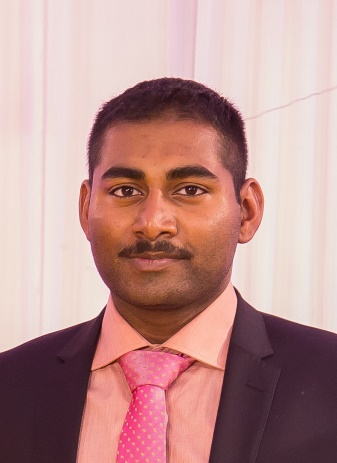 Al Nahda 1DubaiUnited ArabEmiratesProfessional Summary5 years of experience in purchasing/ procurement and logistics with a comprehensive understanding and experience of purchasing strategies, vendor management and inventory management. Enthusiastic and well-organized with solid background inschedule management and eventplanning. Ability to build strong relationships with stakeholders and work with a high level of multicultural awareness and adaptability.Professional offering excellent communication and computer skills. Detail-oriented, resourceful and well organized with expertise in problem solving and managing complex requirements.Network administration skills including back-up, security management, email systems and application support.EducationBachelors of Info Tech fromMelbourne Polytechnic - Melbourne, Australia:  2015           Majors: Network and System Administration/BusinessDiploma of Management from William Angliss Institute - Melbourne, Australia: 2014Majors: Business ManagementAdvanced Diploma in Network Securityfrom NMIT -Melbourne, Australia: 2013Majors: Network and System AdministrationCert IV in IT fromNorthern Melbourne Institute of TAFE - Melbourne, Australia :2012Majors: Information TechnologyHigh School DiplomafromHume Central Secondary College -Melbourne, Australia: 2009Work ExperienceLogistics Supervisor									07/2010 to 01/2016Melbourne, Australia, VIC5 years of industry experienceImplemented material flow management systems to meet production requirements.Trained  personnel in roles or responsibilities regarding logistics strategiesResolved problems concerning transportation, logistics systems or customer issuesUsed the latest IT systems to manage stock levels, delivery times and transport costs. Implemented data from IT systems to evaluate performance and quality and to plan improvements.Coordinated activities between client procuring agents and outside parties. Contacted and presented vendor personnel at all organizational levelsEnsured all activities conducted within delegations of authority and that appropriate approvals have been provided prior to issuing purchase order for goods or services.OperationsHead(Part time position)			01/2010 to 03/2015Alkauthar Institute, Melbourne, AustraliaCoordinated scheduling, marketing, contract logistics and maintenance of supplies and equipment’sNegotiated prices, discount terms and all transportation arrangements for merchandise. Established pricing and performance standards through contracts with suppliersDeveloped and maintained long term supplier relationship management. Responsible for maintaining a record of all outstanding purchase orders with external vendorsArranged warehouse, catalog goods, plan routes and process shipmentsSupervised and advised the subordinates in the processes of RFQ/RFI/RFP Floating.Resolved problems concerning transportation, logistics systems or customer issuesDesigned models for use in evaluating logistics programs or services.Sales Executive										01/2008 to 12/2010Silicon Technologies, Melbourne, AustraliaManaging all Sales, Marketing & business development functions for the region.Point of contact for suppliers to answer queries on technical aspectsMaintained knowledge of current sales and promotions, policies regarding payment and exchanges and security practices.Skills and AbilitiesComplex Problem SolvingStrong client relationsManagement of Personnel ResourcesNegotiation/CoordinationWork well under pressureDedicated team playerExpert knowledge of all MS Office productsQuick learner	Network maintenance			System upgradesSystem backupsData backup and retrievalAdvanced Excel spreadsheet functionsWell versed with Windows 7 and 10 Operating systemReferencesPeter Managing DirectorTahir Country ManagerSyed ManagerFurther references will be provided upon request.Personal DetailsValid Australian driver’s license, able to drive in UAE.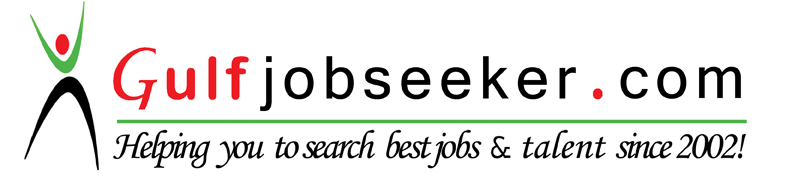 